Hauler Permit & Credit Application MUST be completed in its entirety! There will be a $25 application fee due at the time of sign up.Truck InformationCredit ReferencesList only references of those from whom you purchase on open account, and current within the past two years. Fax Numbers MUST be included.Non-Resident Contractor*NON-RESIDENT APLICANTS INCLUDE ALL AREAS WHO DO NOT HAVE A PHYSICAL ADDRESS/OFFICE LOCATION WITHIN CRAVEN, CARTERET, AND PAMLICO COUNTIES.Banking InstitutionDisclaimer and SignatureI am responsible for all company information submitted on this application. In addition, I authorize Coastal Regional Solid Waste Management Authority to investigate my credit responsibility through banks, credit reporting agencies and other financial sources.(Submitting a Social Security Number speeds up the credit inquiry)For Office Use OnlyReference Results:Checked By:Date: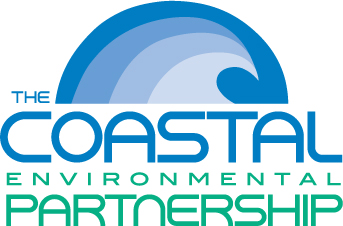 Coastal Regional Solid Waste Management AuthorityA Coastal Partnership Serving Carteret, Craven, & Pamlico Counties7400 Old Hwy 70 West, New Bern, NC 28562PO Box 128, Cove City, NC 28523PH: (252) 633-1564 Fax: (252) 633-6515www.cepnc.orgFull Name:Date:LastFirstM.I.Address:Street AddressApartment/Unit #CityStateZIP CodePhone:Email:Company Name:Owner/Manager:Payables Clerk/ PH#:Type of Refuse:Corporation:YESNO   Partnership:        YESNOIndividual:YESNOHave you ever had an account with us before?YESNONumber of trucks to access Landfill:Make & Model:Type:Decal #LCP#Make & Model:Type:Decal #LCP#Make & Model:  Type:_______________________________________________Decal#LCP#Contact Name:Phone:Email Address: _____Company:Fax:Contact Name:Phone:Email Address: Company:Fax:Contact Name:Phone:Email Address: Company:Fax:Company Name:Phone:Billing Office Address:Supervisor:Corporation?YESNOIf yes, State in which incorporated:Is this credit application in relationship to a specific job or project?YESNOProject Name:Project Owner:Site Location:Owner Ph.#:If MCAS Cherry Point project, please provide contract #:Name:Contact:Mailing Address:SS#:Tax ID #: Signature:Date: